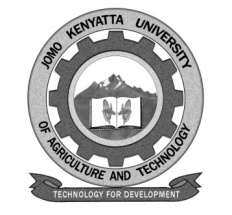                                                   W1-2-60-1-6JOMO KENYATTA UNIVERSITY OF AGRICULTURE AND TECHNOLOGYUNIVERSITY EXAMINATIONS 2014/2015FOURTH YEAR FIRST SEMESTER EXAMINATION FOR THE DEGREE OF BACHELOR OF SCIENCE IN ACTUARIAL SCIENCESTA 2498: DECISION THEORY AND BAYESIAN INFERENCE IIDATE:   AUGUST 2015					     TIME: 2 HOURSINSTRUCTIONS:	ANSWER QUESTION ONE AND ANY OTHER TWO QUESTIONSQUESTION ONE (COMPULSORY) (30 MARKS)i)	  Define Bayesian Inference.						[2 marks]ii)  Three manufacturers supply clothing to a retailer. 60% of the stock comes from manufacture 1, 30% from manufacturer 2 and 10% from manufacturer 3. 10% of the clothing from manufacturer 1 is faulty, 5% from manufacturer 2 is faulty and 15% from manufacturer 3 is faulty.  What is the probability that a faulty garment comes from manufacturer 3?										[4 marks]      iii)  The overall risk of breast cancer is any 45 year old woman   regardless of any mammogram result is 0.1% (one in a   thousand).  Assume that the mammography is 80% sensitive   and 95% specific.  What is the probability that this woman   actually has breast cancer?						[4 marks]Differentiate between:Informative and non-informative prior 				[2 marks]Conjugate and non-conjugate prior				[2 marks]Frequentist inference and Bayesian Inference			[4 marks]Suppose that a sample comes from the poison distribution with dpf .		       for x = 0, 1,2 - - -Determine the likelihood function					[2 marks]Computer the posterior distribution				[3 marks]Hence determine the Bayes estimator				[2 marks]Suppose that Y is distributed as poison random variable.  Derive the Jefferys Prior f( ) that is invariant under reparameterization.								[5 marks]QUESTION TWO (20 MARKS)An insurance company is monitoring the length of time staff  take to pick a call after the first ring.  It is assumed that the time follows on exponential distribution with parameter .  10 calls are monitored at random and the average mean response is calculated as 3.672 seconds.Show that the Gamma distribution is the conjugate prior distribution for 						[4 marks]Assuming that the prior distribution of  has a mean of 0.315 and standard deviation 0.251, derive the posterior distribution of  and calculate the Bayesian estimate of under the quadratic loss.						[3 marks]A further 70 calls are monitored and have the same average response time of 3.672.  Calculate the Bayesian estimate of  under the quadratic loss using all data collected.							 	[3 marks]The developer of a new complex claims that 3 out 5 buyers will prefer a two bedroom unit, while his banker claims that it would be more correct to say that 7 out of 10 buyers will prefer a two bedroom unit.  In previous prediction of this type, the bank has been twice as reliable as the developer.  1f 12 of the next 15 units sold in this complex are two bedroom units, find: The posterior probabilities associated with the claims of the developer and banker.				[5 marks]A point estimate of the proportion of buyers who prefer a two bedroom unit.					[5 marks]QUESTION THREE (20 MARKS)A random sample of n students is drawn from a large population and their weights are measured.  The average weight of the n - sample student is  = 150.  Assume the weights in the population are normally distributed with unknown mean   and known standard deviation 20.  Suppose your prior distribution for  is normal   with mean 180 and standard deviation 40.Derive the posterior distribution for   (your answer will be a function of n).						 	[6 marks]For n = 10, give a 95% posterior interval for  and a 95% posterior predictive interval for .				[4 marks]i)	  The length of life of a light bulb manufactured by a certain    process has an exponential distribution with unknown rate .     Suppose the prior distribution for  is a gamma distribution with coefficient of variation 0.5.  A random sample of light bulbs is to be tested and a life time of each obtained.  If the coefficient of variation of the distribution of   is reduced to 0.1, how many light bulbs need to be tested.  (Coefficient of variation = , Var (x) = K2, E (x) = K for Gamma distribution)				[5 marks]ii)	   If the coefficient of variation refers to ɸ (precision) instead    of  how would the solution  in b(i) change.		  	[5 marks]QUESTION FOUR (20 MARKS)Let X1, X2 …., Xn be N (,) random variables with the prior for  having  N (, ) .   Suppose its known from past experience that the weight loss of a particular combination of diet and exercise programme is normally distributed with mean of 10 kg and standard deviation of 2 kg.  A random sample of 5 persons went through this programme and produced the following weight loss in kg.		14, 8, 11, 7, 11What is the point estimate of the mean?  Assume  = 4         	[7marks]Show that the family of exponential function f(yi/ )  =  a (yi)  b () exp {C ()T d (yi)}Has natural conjugate prior distributions.				[7marks]Discuss how you can computer the highest posterior density of   								       	[6 marks]